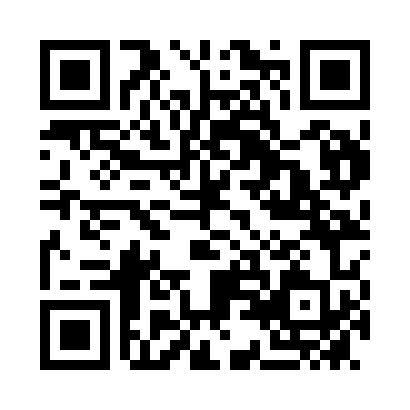 Prayer times for Liezen, AustriaWed 1 May 2024 - Fri 31 May 2024High Latitude Method: Angle Based RulePrayer Calculation Method: Muslim World LeagueAsar Calculation Method: ShafiPrayer times provided by https://www.salahtimes.comDateDayFajrSunriseDhuhrAsrMaghribIsha1Wed3:385:461:004:598:1510:142Thu3:365:441:005:008:1710:173Fri3:335:421:005:008:1810:194Sat3:305:411:005:018:2010:215Sun3:285:391:005:018:2110:236Mon3:255:381:005:028:2210:267Tue3:235:361:005:028:2410:288Wed3:205:351:005:038:2510:309Thu3:175:331:005:038:2610:3310Fri3:155:3212:595:048:2810:3511Sat3:125:3112:595:048:2910:3712Sun3:105:2912:595:058:3010:4013Mon3:075:2812:595:058:3210:4214Tue3:055:2712:595:068:3310:4415Wed3:025:2512:595:068:3410:4716Thu3:005:2412:595:068:3510:4917Fri2:575:2312:595:078:3710:5118Sat2:555:221:005:078:3810:5419Sun2:525:211:005:088:3910:5620Mon2:505:201:005:088:4010:5821Tue2:475:191:005:098:4111:0122Wed2:455:181:005:098:4311:0323Thu2:435:171:005:108:4411:0524Fri2:425:161:005:108:4511:0825Sat2:425:151:005:108:4611:1026Sun2:425:141:005:118:4711:1127Mon2:425:131:005:118:4811:1128Tue2:415:121:005:128:4911:1229Wed2:415:111:015:128:5011:1230Thu2:415:111:015:138:5111:1331Fri2:415:101:015:138:5211:13